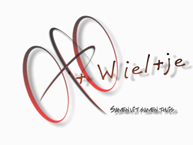 Nieuwsbrief ‘t Wieltje 24 juni 2021     Uitnodiging voor de Algemene Vergadering            Beste leden, We nodigen jullie uit op de Algemene Vergadering 2021 van WTC 't Wieltje Kortenberg VZW.Deze zal doorgaan op :		vrijdag 9 juli 2021 om 19u00op de locatie van :		Scott Sportech Benelux N.V.
				Karel Van Miertstraat 7
				3070  Kortenberg agenda :welkomstwoordgoedkeuring van de gewijzigde statutengoedkeuring van de jaarrekening en de begrotingplannen voor de rest van het huidige fietsseizoenWe voorzien drank en hapjes.Gelieve te laten weten of je aan deze vergadering zult deelnemen (met hoeveel personen).Vriendelijke groeten, Het bestuur 